г. Петропавловск-Камчатский	                             « 21 »  сентября 2017 года В целях уточнения отдельных положений Административного регламента предоставления Министерством социального развития и труда Камчатского края государственной услуги по назначению мер социальной поддержки по оплате за жилое помещение и (или) коммунальные услуги отдельным категориям граждан, проживающим в  Камчатском крае (региональные льготники), утвержденного приказом Министерства социального развития и труда Камчатского края от 30.06.2016 № 720-пПРИКАЗЫВАЮ:1. Внести в приложение к приказу Министерства социального развития и труда Камчатского края от 30.06.2016 № 720-п «Об утверждении Административного регламента предоставления Министерством социального развития и труда Камчатского края государственной услуги по назначению мер социальной поддержки по оплате за жилое помещение и (или) коммунальные услуги отдельным категориям граждан, проживающим в  Камчатском крае (региональные льготники)» следующие изменения:1) в части 17 слова «ежегодная денежная компенсация» заменить словами «ежегодной денежной компенсации»;2) в части 25 слова «гражданин» заменить словами «гражданин (его представитель)»;3) в части 27 слова «гражданин» заменить словами «гражданин (его представитель)»;2. Настоящий приказ вступает в силу через 10 дней после дня его официального опубликования.Министр                                                                                            И.Э. Койрович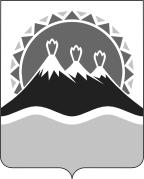 МИНИСТЕРСТВО СОЦИАЛЬНОГО РАЗВИТИЯ И ТРУДАКАМЧАТСКОГО КРАЯПРИКАЗ №  1029-п О внесении изменений в приложение к приказу Министерства социального развития и труда Камчатского края от 30.06.2016 № 720-п «Об утверждении Административного регламента предоставления Министерством социального развития и труда Камчатского края государственной услуги по назначению мер социальной поддержки по оплате за жилое помещение и (или) коммунальные услуги отдельным               категориям граждан, проживающим в  Камчатском крае (региональные льготники)»